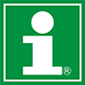 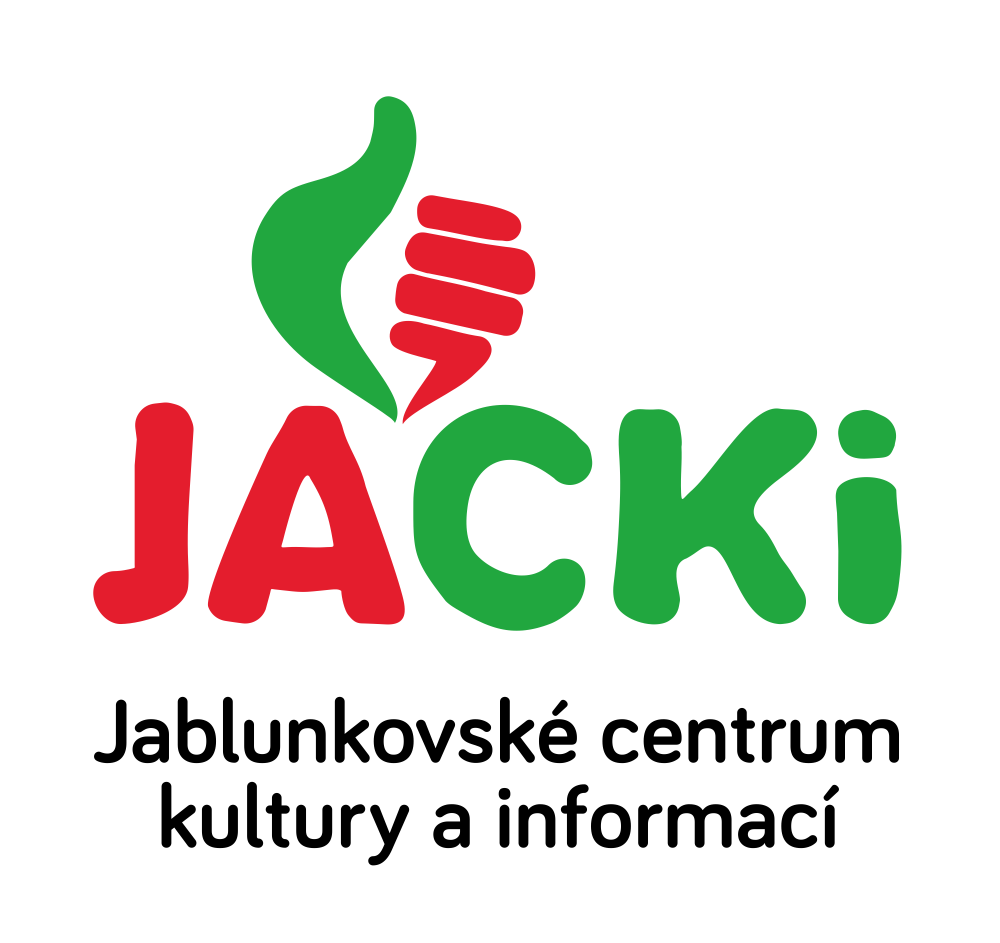 JABLUNKOVSKÉ CENTRUM KULTURY A INFORMACÍ, PŘÍSPĚVKOVÁ ORGANIZACEtel. 558 358 013, e-mail: akce@jablunkov.cz, info@jablunkov.czKULTURNÍ A SPORTOVNÍ AKCE NA JABLUNKOVSKU – LISTOPAD 2019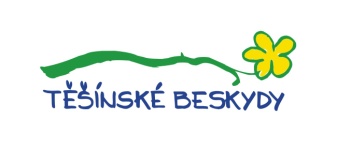 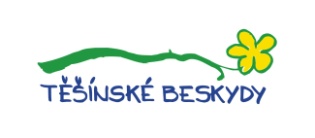 16. – 17. 11. 2019 
Mosty u Jablunkova – chata SkalkaHusa na cimbálu – Svatomartinské hodywww.chata-skalka.cz 17. 11. 2019 
Jablunkov – sál radnice30. výročí Sametové revoluce
Koncert Františka Nedvěda ml., akademie Gymnázia Třinec, …www.jackijablunkov.cz 17. 11. 2019 
Mosty u Jablunkova – KD Dolní Mosty
VI. ročník turnaje ve stolním teniseradokohut@seznam.cz19. 11. 2019 
Jablunkov – knihovnaSenioři na síti – kurz PC pro seniorywww.jackijablunkov.cz19. 11. 2019 
Mosty u Jablunkova – místní knihovnaTěšínská knížata z rodu PiastovcůPřednáška PhDr. Radima Ježe, Ph.D. Začátek v 16.30 hod.http://naseknihovna.cz/mostyujablunkova/ 19. 11. 2019 
Jablunkov – sál radniceZimní turnaj v šachuPřihlášky v DDM Jablunkov.www.ddmjablunkov.cz 21. 11. 2019 
Jablunkov – knihovnaSenioři na síti – kurz PC pro seniorywww.jackijablunkov.cz21. 11. 2019 
Jablunkov – Denní stacionář sv. JosefaTrénování paměti Pro klienty denního stacionáře.www.jackijablunkov.cz21. 11. 2019 
Jablunkov – JACKi, Mariánské nám. 1
Gruzínské dobrodružstvíCestovatelská přednáška Janka Michalika.Začátek v 17 hod.www.jackijablunkov.cz  22. 11. 2019 
Mosty u Jablunkova – hotel Grůň Koncert kapely VRKOŽwww.hotelgrun.cz22. – 23. 11. 2019 
Vendryně – KD CzytelniaDny umělecké tvořivostiwww.vendryne.cz 23. 11. 2019 
Jablunkov – sál radniceVánoční dílnywww.ddmjablunkov.cz 24. 11. 2019 
Jablunkov – sál radniceListování s Lukášem Hejlíkem – Holčička a cigaretaZačátek v 17 hod. www.jackijablunkov.cz 26. 11. 2019 
Jablunkov – knihovnaSenioři na síti – kurz PC pro seniorywww.jackijablunkov.cz26. 11. – 13. 1. 2020
Mosty u Jablunkova – GOTICVýstava – Zrod života z ohně a železa30. 11. Setkání s autory prací.
www.gotic.cz 28. 11. 2019 
Jablunkov – knihovnaSenioři na síti – kurz PC pro seniorywww.jackijablunkov.cz